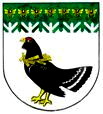 от 30 октября 2023 года № 724Об утверждении муниципальной программы «Управление муниципальными финансами и муниципальным долгом в Мари-Турекском муниципальном районе на 2024-2030 годы»В соответствии с Федеральным законом от 6 октября 2003 года № 131-ФЗ «Об общих принципах организации местного самоуправления в Российской Федерации», Бюджетным кодексом Российской Федерации, во исполнении поручения Правительства Российской Федерации от 30 августа 2022 года № ММ-П6-14588 «План- график перехода государственных программ субъектов Российской Федерации на новую систему управления», постановлениями администрации Мари-Турекского муниципального района от 28 июня 2023 года № 431 «Об утверждении муниципальных программ Мари-Турекского муниципального района», от 07 августа 2023 года № 514 «О системе управления муниципальными программами Мари-Турекского муниципального района Республики Марий Эл» в целях эффективного решения вопросов местного значения, администрация Мари-Турекского муниципального района Республики Марий Эл п о с т а н о в л я е т:1. Утвердить прилагаемую муниципальную программу «Управление муниципальными финансами и муниципальным долгом в Мари-Турекском муниципальном районе на 2024-2030 годы».2. Признать утратившими силу постановления администрации:- от 28 февраля 2020 года № 84 «Об утверждении муниципальной программы «Управление муниципальными финансами и муниципальным долгом в Мари-Турекском муниципальном районе на 2017-2025 годы»;- от 04 марта 2021 года № 84 «О внесении изменений в муниципальную программу «Управление муниципальными финансами и муниципальным долгом в Мари-Турекском муниципальном районе на 2017-2025 годы», утвержденную постановлением администрации Мари-Турекского муниципального района от 28 февраля 2020 года № 84»;- от 09 марта 2022 года № 104 «О внесении изменений в муниципальную программу «Управление муниципальными финансами и муниципальным долгом в Мари-Турекском муниципальном районе на 2017-2025 годы», утвержденную постановлением администрации Мари-Турекского муниципального района от 28 февраля 2020 года № 84»;- от 07 февраля 2023 года № 67 «О внесении изменений в муниципальную программу «Управление муниципальными финансами и муниципальным долгом в Мари-Турекском муниципальном районе на 2017-2025 годы», утвержденную постановлением администрации Мари-Турекского муниципального района от 28 февраля 2020 года № 84».4. Настоящее постановление вступает в силу с 1 января 2024 года.5. Разместить настоящее постановление на официальном сайте Мари-Турекского муниципального района в информационно-телекоммуникационной сети «Интернет».6. Контроль за исполнением настоящего постановления возложить на руководителя финансового управления администрации Мари-Турекского муниципального района Республики Марий Эл Нигматуллину А.А.МУНИЦИПАЛЬНАЯ ПРОГРАММА МАРИ-ТУРЕКСКОГО МУНИЦИПАЛЬНОГО РАЙОНА РЕСПУБЛИКИ МАРИЙ ЭЛ «Управление муниципальными финансами и муниципальным долгом в Мари-Турекском муниципальном районе на 2024-2030 годы» I. Стратегические приоритеты развития муниципальнойпрограммы «Управление муниципальными финансами и муниципальным долгом в Мари-Турекском муниципальном районе на 2024-2030 годы»(далее - муниципальная программа)1. Оценка текущего состояния сферыреализации муниципальной программыСовременное состояние и развитие системы управления муниципальными финансами в Республике Марий Эл характеризуется проведением ответственной и прозрачной бюджетной политики, исполнением в полном объеме принятых бюджетных обязательств, концентрацией бюджетных инвестиций на реализацию приоритетных инвестиционных проектов и программ, направленностью бюджетных расходов на оптимизацию бюджетной сферы, ее эффективное функционирование и повышение качества оказываемых муниципальных услуг. Бюджетный потенциал Мари-Турекского муниципального района Республики Марий Эл в последние годы существенно возрос. В бюджет Мари-Турекского муниципального района Республики Марий Эл за 2022 год поступило доходов 821,1 млн. рублей, план выполнен на 91,2 процента к годовым назначениям. По сравнению с 2021 годом в бюджет Мари-Турекского муниципального района Республики Марий Эл поступило доходов на 919,1 млн. рублей, или на 0,1 процента больше. Поступления в бюджет Мари-Турекского муниципального района Республики Марий Эл от налогов, сборов и платежей в 2022 году превысили уровень 2021 года на 19,2 процента.Расходы бюджета Мари-Турекского муниципального района  Республики Марий Эл за 2022 год произведены в размере 813,6 млн. рублей, что составило 89,9 процента годовых назначений, бюджет Мари-Турекского муниципального района исполнен с профицитом в сумме 7,5 млн. рублей. По состоянию на 1 января 2023 г. консолидированный бюджет Мари-Турекского муниципального района Республики Марий Эл исполнен по доходам в сумме 922,4 млн. рублей, или на 92,0 процента к годовым бюджетным назначениям, налоговые и неналоговые доходы консолидированного бюджета Мари-Турекского муниципального района Республики Марий Эл составили 174,2 млн. рублей, или 109,0 процента к годовым бюджетным назначениям. Расходы консолидированного бюджета Мари-Турекского муниципального района Республики Марий Эл составили 868,5 млн. рублей, или 86,1 процента к годовым бюджетным назначениям. Профицит консолидированного бюджета Мари-Турекского муниципального района Республики Марий Эл составил 53,9  млн. рублей. Существенным элементом повышения эффективности использования финансовых ресурсов Мари-Турекского муниципального района Республики Марий Эл является политика в области развития доходного потенциала района.В целях повышения эффективности налогового администрирования реализуются мероприятия, направленные на изыскание дополнительных налоговых и неналоговых доходов, за счет:- выявления и пресечения схем минимизации налогов, совершенствования методов контроля легализации "теневой" заработной платы;- расширения налоговой базы по имущественным налогам путем выявления и включения в налогооблагаемую базу недвижимого имущества и земельных участков, которые до настоящего времени не зарегистрированы;- совершенствования методов налогового администрирования, повышения уровня ответственности главных администраторов доходов за выполнение плановых показателей поступления доходов в консолидированный бюджет района;- проведения оценки социальной и бюджетной эффективности налоговых расходов консолидированного бюджета района;- совершенствования управления  муниципальной собственностью.Работа по укреплению доходного потенциала позволила исполнить все принятые расходные обязательства муниципального образования в полном объеме.Бюджет Мари-Турекского муниципального района Республики Марий Эл является социально ориентированным: около 70 процентов расходов бюджета направляются в сферы образования, социальной политики, культуры и спорта.При формировании и исполнении бюджета Мари-Турекского муниципального района  соблюдается принцип безусловного обеспечения в полном объеме первоочередных обязательств:реализация национальных проектов в соответствии с указами Президента Российской Федерации от 7 мая 2018 г. № 204 «О национальных целях и стратегических задачах развития Российской Федерации на период до 2024 года» и от 21 июля 2020 г. № 474 «О национальных целях развития Российской Федерации на период до 2030 года»; выплата заработной платы (с учетом выполнения прогнозируемых целевых показателей средней заработной платы отдельных категорий работников бюджетной сферы, определенных указами Президента Российской Федерации от 7 мая 2012 г. № 597 «О мероприятиях по реализации муниципальной социальной политики», от 1 июня 2012 г. № 761 «О Национальной стратегии действий в интересах детей на 2012 - 2017 годы» и от 28 декабря 2012 г. № 1688 «О некоторых мерах по реализации муниципальной политики в сфере защиты детей – сирот и детей, оставшихся без попечения родителей», а также обеспечение минимального размера оплаты труда);социальные выплаты населению;оплата коммунальных услуг;уплата налогов и сборов в соответствии с законодательством Российской Федерации о налогах и сборах;страховые взносы на обязательное медицинское страхование неработающего населения.Результатом работы по обеспечению сбалансированности бюджета Мари-Турекского муниципального района и бюджетов поселений стало отсутствие по состоянию на 1 января 2023 г. просроченной кредиторской задолженности по муниципальным обязательствам казенных, бюджетных и автономных учреждений.В системе управления муниципальными финансами одним из ключевых инструментов является долговая политика. Для обеспечения сбалансированности и устойчивости бюджета Мари-Турекского муниципального района  Республики Марий Эл, минимизации рисков невыполнения принятых обязательств при его исполнении необходимо эффективное управление муниципальной долгом Мари-Турекского муниципального района Республики Марий Эл. В бюджетном процессе качество и эффективность управления муниципальной долгом непосредственно влияют на исполнение расходной части бюджета. Привлечение бюджетных кредитов из республиканского бюджета позволяет осуществлять заимствования на наиболее выгодных условиях. Бюджетные кредиты из республиканского бюджета привлекаются на частичное покрытие дефицита бюджета.Объем муниципальной долга Республики Марий Эл на 1 января 2023 г. составил 0,0 млн. рублей. Управление муниципальной долгом Республики Марий Эл осуществляется с соблюдением ограничений, установленных статьей 107 Бюджетного кодекса Российской Федерации, а также дополнительных ограничений по уровню долга, установленных соглашениями о предоставлении бюджетных кредитов и соглашениями о реструктуризации обязательств (задолженности) по бюджетным кредитам, заключенными с Министерством финансов Республики Марий Эл.В 2023 году реализуются меры, направленные на экономию бюджетных средств и отсутствие долговой нагрузки. Прогнозируется обеспечение сохранения долговой нагрузки на бюджет Мари-Турекского муниципального района Республики Марий Эл на экономически безопасном уровне и обеспечение своевременного исполнения всех долговых обязательств Мари-Турекского муниципального района  Республики Марий Эл. 2. Приоритеты и цели в сфере реализации муниципальной программыПриоритеты муниципальной политики в сфере управления муниципальными финансами и муниципальным долгом Мари-Турекского муниципального района Республики Марий Эл определены ежегодными Бюджетными посланиями Президента Российской Федерации Федеральному Собранию Российской Федерации и основными направлениями бюджетной и налоговой политики  Республики Марий Эл на очередной финансовый год и на плановый период. Основным стратегическим приоритетом муниципальной политики в сфере управления муниципальными финансами и муниципальным долгом Мари-Турекского муниципального района Республики Марий Эл является эффективное использование бюджетных ресурсов района для обеспечения динамичного развития экономики, повышения уровня жизни населения и формирования благоприятных условий жизнедеятельности в муниципальном образовании. Муниципальная программа направлена на достижение следующих целей:повышение бюджетного потенциала, устойчивости и сбалансированности системы муниципальных финансов Мари-Турекского муниципального района Республики Марий Эл;оптимизация долговой нагрузки на бюджет Мари-Турекского муниципального района Республики Марий Эл. 	Для достижения указанных целей в рамках реализации муниципальной программы предусматривается: совершенствование бюджетного процесса, внедрение современных информационно-коммуникационных технологий в управление общественными финансами, повышение качества и социальной направленности бюджетного планирования, развитие программно-целевых принципов формирования бюджета;повышение эффективности использования средств бюджета Мари-Турекского муниципального района Республики Марий Эл, обеспечение ориентации бюджетных расходов на достижение конечных социально-экономических результатов, открытости и доступности информации об исполнении бюджета Мари-Турекского муниципального района  Республики Марий Эл; развитие межбюджетных отношений, содействие повышению уровня бюджетной обеспеченности поселений Мари-Турекского муниципального района;проведение ответственной долговой политики, сохранение репутации добросовестного заемщика, обеспечение своевременного исполнения долговых обязательств Мари-Турекского муниципального района Республики Марий Эл;оптимизация структуры и объема муниципального долга Мари-Турекского муниципального района Республики Марий Эл, расходов на его обслуживание, осуществление заимствований в пределах ограничений, установленных Бюджетным кодексом Российской Федерации, эффективное использование рыночных механизмов заимствований. 3. Задачи муниципального управления, способы ихэффективного решения в сфере управления муниципальнымифинансами Мари-Турекского муниципального района Республики Марий ЭлОсновными задачами муниципального управления в сфере управления муниципальными финансами являются:развитие бюджетного планирования, формирование бюджета Мари-Турекского муниципального района  Республики Марий Эл на очередной финансовый год и на плановый период;повышение доходной базы и внесение изменений в решение о бюджете Мари-Турекского муниципального района Республики Марий Эл на очередной финансовый год и на плановый период в ходе его исполнения с учетом поступлений доходов в бюджет Мари-Турекского муниципального района Республики Марий Эл;осуществление мер финансовой поддержки бюджетов поселений  Мари-Турекского муниципального района, направленных на обеспечение их сбалансированности и повышение уровня бюджетной обеспеченности;реализация мер по оптимизации муниципального долга Мари-Турекского муниципального района Республики Марий Эл и своевременному исполнению долговых обязательств Мари-Турекского муниципального района Республики Марий Эл;обеспечение деятельности Финансового управления администрации Мари-Турекского муниципального района Республики Марий Эл по управлению муниципальными финансами и муниципальным долгом муниципального образования.Указанные составляющие формируют единую функциональную основу для достижения предусмотренных муниципальной программой результатов и показателей сферы управления муниципальными финансами Мари-Турекского муниципального района Республики Марий Эл.II. Правила предоставления и распределения иных межбюджетных трансфертов из бюджета Мари-Турекского муниципального района  Республики Марий Эл бюджетам поселений Мари-Турекского муниципального района в рамках муниципальной программыПорядок предоставления и распределения иных межбюджетных трансфертов бюджетам поселений Мари-Турекского муниципального района из бюджета Мари-Турекского муниципального района Республики Марий Эл утвержден решением Собрания депутатов Мари-Турекского муниципального района Республики Марий Эл от 19 декабря 2018 г. № 378 .ПАСПОРТмуниципальной программы Мари-Турекского муниципального района Республики Марий Эл«Управление муниципальными финансами и муниципальным долгом в Мари-Турекском муниципальном районе на 2024-2030 годы»Основные положения2. Показатели муниципальной программы 2.1 Помесячный план достижения показателей государственной программы Республики Марий Эл в 2023 финансовом году3. Структура муниципальной программы 4. Финансовое обеспечение муниципальной программы _________________УТВЕРЖДЕНУправляющим советом
по реализации муниципальной программы  «Управление муниципальными финансами и муниципальным долгомв Мари-Турекском муниципальном районе на 2024-2030 годы»(протокол от 30.10.2023 г. № 2 )ПАСПОРТкомплекса процессных мероприятий 
«Совершенствование бюджетной политики и эффективное использование бюджетного потенциала Республики Марий Эл»Перечень мероприятий (результатов) комплекса процессных мероприятий4. Финансовое обеспечение комплекса процессных мероприятий5. План реализации комплекса процессных мероприятий_____________УТВЕРЖДЕНУправляющим советом
по реализации муниципальной программы«Управление муниципальными финансамии муниципальным долгомв Мари-Турекском муниципальном районена 2024-2030 годы»(протокол от 30.10.2023 г. № 3 )ПАСПОРТкомплекса процессных мероприятий «Использование инструментов долговой политики в целях устойчивого исполнения бюджета Мари-Турекского муниципального района Республики Марий Эл»Перечень мероприятий (результатов) комплекса процессных мероприятий4. Финансовое обеспечение комплекса процессных мероприятий5. План реализации комплекса процессных мероприятий_____________УТВЕРЖДЕНУправляющим советом
по реализации муниципальной программы «Управление муниципальными финансами и муниципальным долгом в Мари-Турекском муниципальном районе на 2024-2030 годы» 
(протокол от 30 сентября 2023 г. № 4 )ПАСПОРТкомплекса процессных мероприятий 
«Обеспечение реализации муниципальной программы «Управление муниципальными финансами и муниципальным долгом в Мари-Турекском муниципальном районе на 2024-2030 годы»Перечень мероприятий (результатов) комплекса процессных мероприятий4. Финансовое обеспечение комплекса процессных мероприятийПоказатели реализации, значения для мероприятий реализации и контрольные точки комплекса процессных мероприятий «Обеспечение реализации муниципальной программы «Управление муниципальными финансами и муниципальным долгом в Мари-Турекском муниципальном районе на 2024-2030 годы» не предусмотрены._____________МАРИЙ ЭЛ РЕСПУБЛИКЫНМАРИЙ ТУРЕКМУНИЦИПАЛЬНЫЙ РАЙОНЫНАДМИНИСТРАЦИЙЖЕАДМИНИСТРАЦИЯМАРИ-ТУРЕКСКОГОМУНИЦИПАЛЬНОГО РАЙОНАРЕСПУБЛИКИ МАРИЙ ЭЛПУНЧАЛПОСТАНОВЛЕНИЕГлава администрацииМари-Турекскогомуниципального районаС.Ю. РешетовУТВЕРЖДЕНАпостановлением Администрации Мари-Турекского муниципального района Республики Марий Эл от  30 октября 2023 г. № 724УТВЕРЖДЕНУправляющим советомпо муниципальной программе «Управление муниципальными финансами и муниципальным долгом в Мари-Турекском муниципальном районе на 2024-2030 годы»(протокол от 30.10.2023 г. № 1 )УТВЕРЖДЕНпостановлением администрацииМари-Турекского муниципального районаот 30 октября 2023 г. № 724Куратор муниципальной программы Заместитель главы администрации Мари-Турекского муниципального района Ложкина Л.А.Ответственный исполнитель муниципальной программы  Руководитель Финансового управления администрации Мари-Турекского муниципального района Республики Марий Эл Нигматуллина А.А.Период реализации2024-2030 годыЦели муниципальной программы Мари-Турекского муниципального района Республики Марий Эл1. Повышение бюджетного потенциала, устойчивости и сбалансированности системы муниципальных финансов Республики Марий Эл.2. Оптимизация структуры муниципального долга Мари-Турекского муниципального района Республики Марий ЭлНаправления (подпрограммы) муниципальной программы-Объемы финансового обеспечения за весь период реализации106 286,6 тыс. рублейСвязь с национальными целями развития Республики Марий Эл/государственной программой Республики Марий ЭлСвязь с государственной программой Республики Марий Эл не предусмотрена.№ п/пНаименование показателяУровень показателяУровень показателяПризнак возрастания/убыванияПризнак возрастания/убыванияЕдиница измерения (по ОКЕИ)Базовое значение(2022 год)Период, год Период, год Период, год Период, год Период, год Период, год Период, год Период, год ДокументОтветственный за достижение показателяСвязь с показателями национальных целейИнформационная системаИнформационная система№ п/пНаименование показателяУровень показателяУровень показателяПризнак возрастания/убыванияПризнак возрастания/убыванияЕдиница измерения (по ОКЕИ)Базовое значение(2022 год)20242024202520262027202820292030ДокументОтветственный за достижение показателяСвязь с показателями национальных целейИнформационная системаИнформационная система123344567789101112131415161717Цель 1 «Повышение бюджетного потенциала, устойчивости и сбалансированности системы муниципальных финансов Мари-Турекского муниципального района»Цель 1 «Повышение бюджетного потенциала, устойчивости и сбалансированности системы муниципальных финансов Мари-Турекского муниципального района»Цель 1 «Повышение бюджетного потенциала, устойчивости и сбалансированности системы муниципальных финансов Мари-Турекского муниципального района»Цель 1 «Повышение бюджетного потенциала, устойчивости и сбалансированности системы муниципальных финансов Мари-Турекского муниципального района»Цель 1 «Повышение бюджетного потенциала, устойчивости и сбалансированности системы муниципальных финансов Мари-Турекского муниципального района»Цель 1 «Повышение бюджетного потенциала, устойчивости и сбалансированности системы муниципальных финансов Мари-Турекского муниципального района»Цель 1 «Повышение бюджетного потенциала, устойчивости и сбалансированности системы муниципальных финансов Мари-Турекского муниципального района»Цель 1 «Повышение бюджетного потенциала, устойчивости и сбалансированности системы муниципальных финансов Мари-Турекского муниципального района»Цель 1 «Повышение бюджетного потенциала, устойчивости и сбалансированности системы муниципальных финансов Мари-Турекского муниципального района»Цель 1 «Повышение бюджетного потенциала, устойчивости и сбалансированности системы муниципальных финансов Мари-Турекского муниципального района»Цель 1 «Повышение бюджетного потенциала, устойчивости и сбалансированности системы муниципальных финансов Мари-Турекского муниципального района»Цель 1 «Повышение бюджетного потенциала, устойчивости и сбалансированности системы муниципальных финансов Мари-Турекского муниципального района»Цель 1 «Повышение бюджетного потенциала, устойчивости и сбалансированности системы муниципальных финансов Мари-Турекского муниципального района»Цель 1 «Повышение бюджетного потенциала, устойчивости и сбалансированности системы муниципальных финансов Мари-Турекского муниципального района»Цель 1 «Повышение бюджетного потенциала, устойчивости и сбалансированности системы муниципальных финансов Мари-Турекского муниципального района»Цель 1 «Повышение бюджетного потенциала, устойчивости и сбалансированности системы муниципальных финансов Мари-Турекского муниципального района»Цель 1 «Повышение бюджетного потенциала, устойчивости и сбалансированности системы муниципальных финансов Мари-Турекского муниципального района»Цель 1 «Повышение бюджетного потенциала, устойчивости и сбалансированности системы муниципальных финансов Мари-Турекского муниципального района»Цель 1 «Повышение бюджетного потенциала, устойчивости и сбалансированности системы муниципальных финансов Мари-Турекского муниципального района»Цель 1 «Повышение бюджетного потенциала, устойчивости и сбалансированности системы муниципальных финансов Мари-Турекского муниципального района»Цель 1 «Повышение бюджетного потенциала, устойчивости и сбалансированности системы муниципальных финансов Мари-Турекского муниципального района»1.Темп роста налоговых и неналоговых доходов  бюджета Мари-Турекского муниципального района Республики Марий Эл(к предыдущему отчетному периоду)Темп роста налоговых и неналоговых доходов  бюджета Мари-Турекского муниципального района Республики Марий Эл(к предыдущему отчетному периоду)МП, ОМСвозрастаниепроцентпроцент119,2104,8104,8108,2107,5104,0104,0104,0104,0Муниципальная программа  «Управление муниципальными финансами и муниципальным долгом в Мари-Турекском муниципальном районе на 2024-2030 годы»Финансовое управление администрации Мари-Турекского муниципального района Республики Марий Эл ---2.Отношение доли расходов на содержание органов местного самоуправления Мари-Турекского муниципального района 
к установленному нормативу формирования данных расходов в отчетном финансовом годуОтношение доли расходов на содержание органов местного самоуправления Мари-Турекского муниципального района 
к установленному нормативу формирования данных расходов в отчетном финансовом годуМП, ОМСубываниеединицединиц1,01,01,01,01,01,01,01,01,0Муниципальная программа  «Управление муниципальными финансами и муниципальным долгом в Мари-Турекском муниципальном районе на 2024-2030 годы»Финансовое управление администрации Мари-Турекского муниципального района Республики Марий Эл ---3.Отношение фактического объема финансирования расходов бюджета  Мари-Турекского муниципального района, направленных на выравнивание бюджетной обеспеченности поселений Мари-Турекского муниципального района к их плановому объему на соответствующий годОтношение фактического объема финансирования расходов бюджета  Мари-Турекского муниципального района, направленных на выравнивание бюджетной обеспеченности поселений Мари-Турекского муниципального района к их плановому объему на соответствующий годМПравнопроцентпроцент100,0100,0100,0100,0100,0100,0100,0100,0100,0Муниципальная программа  «Управление муниципальными финансами и муниципальным долгом в Мари-Турекском муниципальном районе на 2024-2030годы»Финансовое управление администрации Мари-Турекского муниципального района Республики Марий Эл ---4.Отношение дефицита  бюджета Мари-Турекского муниципального района к доходам бюджета Мари-Турекского муниципального района     без учета утвержденного объема безвозмездных поступлений (с учетом положений, установленных статьей 92.1 Бюджетного кодекса Российской Федерации)Отношение дефицита  бюджета Мари-Турекского муниципального района к доходам бюджета Мари-Турекского муниципального района     без учета утвержденного объема безвозмездных поступлений (с учетом положений, установленных статьей 92.1 Бюджетного кодекса Российской Федерации)МП, ОМСубываниепроцентпроцент5,05,05,05,05,05,05,05,05,0Муниципальная программа  «Управление муниципальными финансами и муниципальным долгом в Мари-Турекском муниципальном районе на 2024-2030 годы»Финансовое управление администрации Мари-Турекского муниципального района Республики Марий Эл Цель 2 «Оптимизация структуры муниципального долга Мари-Турекского муниципального района Республики Марий Эл»Цель 2 «Оптимизация структуры муниципального долга Мари-Турекского муниципального района Республики Марий Эл»Цель 2 «Оптимизация структуры муниципального долга Мари-Турекского муниципального района Республики Марий Эл»Цель 2 «Оптимизация структуры муниципального долга Мари-Турекского муниципального района Республики Марий Эл»Цель 2 «Оптимизация структуры муниципального долга Мари-Турекского муниципального района Республики Марий Эл»Цель 2 «Оптимизация структуры муниципального долга Мари-Турекского муниципального района Республики Марий Эл»Цель 2 «Оптимизация структуры муниципального долга Мари-Турекского муниципального района Республики Марий Эл»Цель 2 «Оптимизация структуры муниципального долга Мари-Турекского муниципального района Республики Марий Эл»Цель 2 «Оптимизация структуры муниципального долга Мари-Турекского муниципального района Республики Марий Эл»Цель 2 «Оптимизация структуры муниципального долга Мари-Турекского муниципального района Республики Марий Эл»Цель 2 «Оптимизация структуры муниципального долга Мари-Турекского муниципального района Республики Марий Эл»Цель 2 «Оптимизация структуры муниципального долга Мари-Турекского муниципального района Республики Марий Эл»Цель 2 «Оптимизация структуры муниципального долга Мари-Турекского муниципального района Республики Марий Эл»Цель 2 «Оптимизация структуры муниципального долга Мари-Турекского муниципального района Республики Марий Эл»Цель 2 «Оптимизация структуры муниципального долга Мари-Турекского муниципального района Республики Марий Эл»Цель 2 «Оптимизация структуры муниципального долга Мари-Турекского муниципального района Республики Марий Эл»Цель 2 «Оптимизация структуры муниципального долга Мари-Турекского муниципального района Республики Марий Эл»Цель 2 «Оптимизация структуры муниципального долга Мари-Турекского муниципального района Республики Марий Эл»Цель 2 «Оптимизация структуры муниципального долга Мари-Турекского муниципального района Республики Марий Эл»Цель 2 «Оптимизация структуры муниципального долга Мари-Турекского муниципального района Республики Марий Эл»Цель 2 «Оптимизация структуры муниципального долга Мари-Турекского муниципального района Республики Марий Эл»5.Долговая нагрузка на бюджет Мари-Турекского муниципального района Республики Марий ЭлДолговая нагрузка на бюджет Мари-Турекского муниципального района Республики Марий ЭлМПубываниепроцентпроцент000000000Муниципальная программа  «Управление муниципальными финансами и муниципальным долгом в Мари-Турекском муниципальном районе на 2024-2030 годы»Финансовое управление администрации Мари-Турекского муниципального района Республики Марий Эл ---№  
п/пНаименование показателяЕдиница измерения (по ОКЕИ)Плановые значения по  месяцамПлановые значения по  месяцамПлановые значения по  месяцамПлановые значения по  месяцамПлановые значения по  месяцамПлановые значения по  месяцамПлановые значения по  месяцамПлановые значения по  месяцамПлановые значения по  месяцамПлановые значения по  месяцамПлановые значения по  месяцамНа конец
 2023 года№  
п/пНаименование показателяЕдиница измерения (по ОКЕИ)январьфевральмартапрельмайиюньиюльавгустсентябрьоктябрьноябрь123456789101112131415Цель 1 «Повышение бюджетного потенциала, устойчивости и сбалансированности системы муниципальных финансов Мари-Турекского муниципального района Республики Марий Эл»Цель 1 «Повышение бюджетного потенциала, устойчивости и сбалансированности системы муниципальных финансов Мари-Турекского муниципального района Республики Марий Эл»Цель 1 «Повышение бюджетного потенциала, устойчивости и сбалансированности системы муниципальных финансов Мари-Турекского муниципального района Республики Марий Эл»Цель 1 «Повышение бюджетного потенциала, устойчивости и сбалансированности системы муниципальных финансов Мари-Турекского муниципального района Республики Марий Эл»Цель 1 «Повышение бюджетного потенциала, устойчивости и сбалансированности системы муниципальных финансов Мари-Турекского муниципального района Республики Марий Эл»Цель 1 «Повышение бюджетного потенциала, устойчивости и сбалансированности системы муниципальных финансов Мари-Турекского муниципального района Республики Марий Эл»Цель 1 «Повышение бюджетного потенциала, устойчивости и сбалансированности системы муниципальных финансов Мари-Турекского муниципального района Республики Марий Эл»Цель 1 «Повышение бюджетного потенциала, устойчивости и сбалансированности системы муниципальных финансов Мари-Турекского муниципального района Республики Марий Эл»Цель 1 «Повышение бюджетного потенциала, устойчивости и сбалансированности системы муниципальных финансов Мари-Турекского муниципального района Республики Марий Эл»Цель 1 «Повышение бюджетного потенциала, устойчивости и сбалансированности системы муниципальных финансов Мари-Турекского муниципального района Республики Марий Эл»Цель 1 «Повышение бюджетного потенциала, устойчивости и сбалансированности системы муниципальных финансов Мари-Турекского муниципального района Республики Марий Эл»Цель 1 «Повышение бюджетного потенциала, устойчивости и сбалансированности системы муниципальных финансов Мари-Турекского муниципального района Республики Марий Эл»Цель 1 «Повышение бюджетного потенциала, устойчивости и сбалансированности системы муниципальных финансов Мари-Турекского муниципального района Республики Марий Эл»Цель 1 «Повышение бюджетного потенциала, устойчивости и сбалансированности системы муниципальных финансов Мари-Турекского муниципального района Республики Марий Эл»Цель 1 «Повышение бюджетного потенциала, устойчивости и сбалансированности системы муниципальных финансов Мари-Турекского муниципального района Республики Марий Эл»1.Темп роста налоговых и неналоговых доходов  бюджета Мари-Турекского муниципального района Республики Марий Эл(к предыдущему отчетному периоду)процент-----------91,32.Отношение доли расходов на содержание органов местного самоуправления Мари-Турекского муниципального района Республики Марий Эл 
к установленному нормативу формирования данных расходов в отчетном финансовом годуединиц-----------1,03.Отношение фактического объема финансирования расходов бюджета Мари-Турекского муниципального района Республики Марий Эл, направленных на выравнивание бюджетной обеспеченности поселений к их плановому объему на соответствующий годпроцент-----------100,04.Отношение дефицита бюджета Мари-Турекского муниципального района к доходам бюджета Мари-Турекского муниципального района без учета утвержденного объема безвозмездных поступлений (с учетом положений, установленных статьей 92.1 Бюджетного кодекса Российской Федерации)процент-----------5,0Цель 2 «Оптимизация структуры муниципального долга Мари-Турекского муниципального района Республики Марий Эл»Цель 2 «Оптимизация структуры муниципального долга Мари-Турекского муниципального района Республики Марий Эл»Цель 2 «Оптимизация структуры муниципального долга Мари-Турекского муниципального района Республики Марий Эл»Цель 2 «Оптимизация структуры муниципального долга Мари-Турекского муниципального района Республики Марий Эл»Цель 2 «Оптимизация структуры муниципального долга Мари-Турекского муниципального района Республики Марий Эл»Цель 2 «Оптимизация структуры муниципального долга Мари-Турекского муниципального района Республики Марий Эл»Цель 2 «Оптимизация структуры муниципального долга Мари-Турекского муниципального района Республики Марий Эл»Цель 2 «Оптимизация структуры муниципального долга Мари-Турекского муниципального района Республики Марий Эл»Цель 2 «Оптимизация структуры муниципального долга Мари-Турекского муниципального района Республики Марий Эл»Цель 2 «Оптимизация структуры муниципального долга Мари-Турекского муниципального района Республики Марий Эл»Цель 2 «Оптимизация структуры муниципального долга Мари-Турекского муниципального района Республики Марий Эл»Цель 2 «Оптимизация структуры муниципального долга Мари-Турекского муниципального района Республики Марий Эл»Цель 2 «Оптимизация структуры муниципального долга Мари-Турекского муниципального района Республики Марий Эл»Цель 2 «Оптимизация структуры муниципального долга Мари-Турекского муниципального района Республики Марий Эл»Цель 2 «Оптимизация структуры муниципального долга Мари-Турекского муниципального района Республики Марий Эл»5.Долговая нагрузка на бюджет Мари-Турекского муниципального района Республики Марий Элпроцент-----------0,0№ п/пЗадачи структурного элементаЗадачи структурного элементаКраткое описание ожидаемых эффектов от реализации задачи структурного элементаКраткое описание ожидаемых эффектов от реализации задачи структурного элементаСвязь с показателями1223341.Комплекс процессных мероприятий «Совершенствование бюджетной политики и эффективное использование бюджетного потенциала в Мари-Турекском муниципальном районе на 2024-2030 годы»Комплекс процессных мероприятий «Совершенствование бюджетной политики и эффективное использование бюджетного потенциала в Мари-Турекском муниципальном районе на 2024-2030 годы»Комплекс процессных мероприятий «Совершенствование бюджетной политики и эффективное использование бюджетного потенциала в Мари-Турекском муниципальном районе на 2024-2030 годы»Комплекс процессных мероприятий «Совершенствование бюджетной политики и эффективное использование бюджетного потенциала в Мари-Турекском муниципальном районе на 2024-2030 годы»Комплекс процессных мероприятий «Совершенствование бюджетной политики и эффективное использование бюджетного потенциала в Мари-Турекском муниципальном районе на 2024-2030 годы»Ответственный за реализацию — Финансовое управление администрации Мари-Турекского муниципального района Республики Марий ЭлОтветственный за реализацию — Финансовое управление администрации Мари-Турекского муниципального района Республики Марий ЭлОтветственный за реализацию — Финансовое управление администрации Мари-Турекского муниципального района Республики Марий ЭлОтветственный за реализацию — Финансовое управление администрации Мари-Турекского муниципального района Республики Марий ЭлОтветственный за реализацию — Финансовое управление администрации Мари-Турекского муниципального района Республики Марий Эл1.1.Развитие бюджетного планирования, формирование бюджета Мари-Турекского муниципального района Республики Марий Эл на очередной финансовый год и на плановый периодРазвитие бюджетного планирования, формирование бюджета Мари-Турекского муниципального района Республики Марий Эл на очередной финансовый год и на плановый периодПринятие решения Собрания депутатов Мари-Турекского муниципального района Республики Марий Эл о бюджете Мари-Турекского муниципального района Республики Марий Эл на очередной финансовый год и на плановый периодПринятие решения Собрания депутатов Мари-Турекского муниципального района Республики Марий Эл о бюджете Мари-Турекского муниципального района Республики Марий Эл на очередной финансовый год и на плановый периодОтношение доли расходов на содержание органов местного самоуправления Мари-Турекского муниципального района Республики Марий Эл к установленному нормативу формирования данных расходов в отчетном финансовом годуОтношение дефицита  бюджета Мари-Турекского муниципального района Республики Марий Эл к доходам бюджета Мари-Турекского муниципального района Республики Марий Эл без учета утвержденного объема безвозмездных поступлений (с учетом положений, установленных статьей 92.1 Бюджетного кодекса Российской Федерации)1.2.Повышение доходной базы и внесение изменений в решение о бюджете Мари-Турекского муниципального района   Республики Марий Эл на очередной финансовый год и на плановый период в ходе его исполнения с учетом поступлений доходов в бюджет Мари-Турекского муниципального района  Республики Марий ЭлПовышение доходной базы и внесение изменений в решение о бюджете Мари-Турекского муниципального района   Республики Марий Эл на очередной финансовый год и на плановый период в ходе его исполнения с учетом поступлений доходов в бюджет Мари-Турекского муниципального района  Республики Марий ЭлПринятие решения Собрания депутатов Мари-Турекского муниципального района Республики Марий Эл о внесении изменений в решение о бюджете Мари-Турекского муниципального района Республики Марий Эл на очередной финансовый год и на плановый периодПринятие решения Собрания депутатов Мари-Турекского муниципального района Республики Марий Эл о внесении изменений в решение о бюджете Мари-Турекского муниципального района Республики Марий Эл на очередной финансовый год и на плановый периодТемп роста налоговых и неналоговых доходов бюджета Мари-Турекского муниципального района Республики Марий Эл(к предыдущему отчетному периоду)1.3.Осуществление мер финансовой поддержки поселений Мари-Турекского муниципального района, направленных на повышение уровня бюджетной обеспеченностиОсуществление мер финансовой поддержки поселений Мари-Турекского муниципального района, направленных на повышение уровня бюджетной обеспеченностиПредоставление финансовой поддержки за счет средств бюджета Мари-Турекского муниципального района Республики Марий Эл на выравнивание бюджетной обеспеченности бюджетов поселений Мари-Турекского муниципального районаПредоставление финансовой поддержки за счет средств бюджета Мари-Турекского муниципального района Республики Марий Эл на выравнивание бюджетной обеспеченности бюджетов поселений Мари-Турекского муниципального районаОтношение фактического объема финансирования расходов бюджета Мари-Турекского муниципального района Республики Марий Эл, направленных на выравнивание бюджетной обеспеченности поселений Мари-Турекского муниципального района к их плановому объему на соответствующий год2.Комплекс процессных мероприятий «Использование инструментов долговой политики в целях устойчивого исполнения бюджета Мари-Турекского муниципального района Республики Марий Эл»Комплекс процессных мероприятий «Использование инструментов долговой политики в целях устойчивого исполнения бюджета Мари-Турекского муниципального района Республики Марий Эл»Комплекс процессных мероприятий «Использование инструментов долговой политики в целях устойчивого исполнения бюджета Мари-Турекского муниципального района Республики Марий Эл»Комплекс процессных мероприятий «Использование инструментов долговой политики в целях устойчивого исполнения бюджета Мари-Турекского муниципального района Республики Марий Эл»Комплекс процессных мероприятий «Использование инструментов долговой политики в целях устойчивого исполнения бюджета Мари-Турекского муниципального района Республики Марий Эл»Ответственный за реализацию - Финансовое управление администрации Мари-Турекского муниципального района Республики Марий ЭлОтветственный за реализацию - Финансовое управление администрации Мари-Турекского муниципального района Республики Марий ЭлОтветственный за реализацию - Финансовое управление администрации Мари-Турекского муниципального района Республики Марий ЭлОтветственный за реализацию - Финансовое управление администрации Мари-Турекского муниципального района Республики Марий ЭлОтветственный за реализацию - Финансовое управление администрации Мари-Турекского муниципального района Республики Марий Эл2.1.Реализация мер по оптимизации муниципального долга и своевременному исполнению долговых обязательств Мари-Турекского муниципального районаОптимизация муниципального долга, своевременное исполнение долговых обязательств Мари-Турекского муниципального районаОптимизация муниципального долга, своевременное исполнение долговых обязательств Мари-Турекского муниципального районаДолговая нагрузка на бюджет Мари-Турекского муниципального района Республики Марий ЭлДолговая нагрузка на бюджет Мари-Турекского муниципального района Республики Марий Эл3.Комплекс процессных мероприятий «Обеспечение реализации муниципальной программы «Управление муниципальными финансами и муниципальным долгом в Мари-Турекском муниципальном районе на 2024-2030 годы»Комплекс процессных мероприятий «Обеспечение реализации муниципальной программы «Управление муниципальными финансами и муниципальным долгом в Мари-Турекском муниципальном районе на 2024-2030 годы»Комплекс процессных мероприятий «Обеспечение реализации муниципальной программы «Управление муниципальными финансами и муниципальным долгом в Мари-Турекском муниципальном районе на 2024-2030 годы»Комплекс процессных мероприятий «Обеспечение реализации муниципальной программы «Управление муниципальными финансами и муниципальным долгом в Мари-Турекском муниципальном районе на 2024-2030 годы»Комплекс процессных мероприятий «Обеспечение реализации муниципальной программы «Управление муниципальными финансами и муниципальным долгом в Мари-Турекском муниципальном районе на 2024-2030 годы»Ответственный за реализацию - Финансовое управление администрации Мари-Турекского муниципального района Республики Марий ЭлОтветственный за реализацию - Финансовое управление администрации Мари-Турекского муниципального района Республики Марий ЭлОтветственный за реализацию - Финансовое управление администрации Мари-Турекского муниципального района Республики Марий ЭлОтветственный за реализацию - Финансовое управление администрации Мари-Турекского муниципального района Республики Марий ЭлОтветственный за реализацию - Финансовое управление администрации Мари-Турекского муниципального района Республики Марий Эл3.1.Обеспечение деятельности Финансового управления Мари-Турекского муниципального района Республики Марий Эл по управлению муниципальной финансами и муниципальной долгом в Мари-Турекском муниципальном районеОбеспечение деятельности Финансового управления Мари-Турекского муниципального района Республики Марий Эл по управлению муниципальной финансами и муниципальной долгом в Мари-Турекском муниципальном районеСоздание условий для реализации возложенных 
на Финансовое управление Мари-Турекского муниципального района Республики Марий Эл функцийСоздание условий для реализации возложенных 
на Финансовое управление Мари-Турекского муниципального района Республики Марий Эл функцийЗадача не имеет количественно измеримых итогов реализацииНаименование муниципальной программы, структурного элемента/ источник финансового обеспеченияОбъем финансового обеспечения по годам реализации, тыс. рублейОбъем финансового обеспечения по годам реализации, тыс. рублейОбъем финансового обеспечения по годам реализации, тыс. рублейОбъем финансового обеспечения по годам реализации, тыс. рублейНаименование муниципальной программы, структурного элемента/ источник финансового обеспечения202420252026Всего12345Муниципальная программа «Управление муниципальными финансами и муниципальным долгом в Мари-Турекском муниципальном районе на 2024-2030 годы»,30 213,133 997,842 075 ,6106 286,6в том числе:30 213,133 997,842 075 ,6106 286,6бюджет Мари-Турекского муниципального района Республики Марий Эл (всего)30 213,133 997,842 075 ,6106 286,6Комплекс процессных мероприятий «Совершенствование бюджетной политики и эффективное использование бюджетного потенциала в Мари-Турекском муниципальном районе на 2024-2030 годы», в том числе:19 904,824 662,532 623,477 190,7бюджет Мари-Турекского муниципального района Республики Марий Эл (всего)19 904,824 662,532 623,477 190,7Комплекс процессных мероприятий «Использование инструментов долговой политики в целях устойчивого исполнения бюджета Мари-Турекского муниципального района Республики Марий Эл»0000бюджет Мари-Турекского муниципального района Республики Марий Эл (всего)0000Комплекс процессных мероприятий «Обеспечение реализации муниципальной программы «Управление муниципальными финансами и муниципальным долгом в Мари-Турекском муниципальном районе на 2024-2030 годы»10 308,39 335,39 452,229 095,8бюджет Мари-Турекского муниципального района Республики Марий Эл (всего)10 308,39 335,39 452,229 095,8Общие положенияОбщие положенияОтветственный орган местного самоуправления (иной государственный орган, организация)Финансовое управление администрации Мари-Турекского муниципального района Республики Марий Эл;Руководитель Нигматуллина А.А.Связь с муниципальной программой (комплексной программой)Муниципальная программа Мари-Турекского муниципального района Республики Марий Эл «Управление муниципальными финансами и муниципальным долгом Республики Марий Эл на 2024 - 2030 годы»№ п/пНаименование мероприятия (результата)Тип мероприятия (результата)ХарактеристикаЕдиница измерения (по ОКЕИ)Базовое значениеБазовое значениеЗначения мероприятия (результата) по годамЗначения мероприятия (результата) по годамЗначения мероприятия (результата) по годам№ п/пНаименование мероприятия (результата)Тип мероприятия (результата)ХарактеристикаЕдиница измерения (по ОКЕИ)значениегод20242025202612345678910Развитие бюджетного планирования, формирования бюджета Мари-Турекского муниципального района Республики Марий Эл на очередной финансовый год и плановый периодРазвитие бюджетного планирования, формирования бюджета Мари-Турекского муниципального района Республики Марий Эл на очередной финансовый год и плановый периодРазвитие бюджетного планирования, формирования бюджета Мари-Турекского муниципального района Республики Марий Эл на очередной финансовый год и плановый периодРазвитие бюджетного планирования, формирования бюджета Мари-Турекского муниципального района Республики Марий Эл на очередной финансовый год и плановый периодРазвитие бюджетного планирования, формирования бюджета Мари-Турекского муниципального района Республики Марий Эл на очередной финансовый год и плановый периодРазвитие бюджетного планирования, формирования бюджета Мари-Турекского муниципального района Республики Марий Эл на очередной финансовый год и плановый периодРазвитие бюджетного планирования, формирования бюджета Мари-Турекского муниципального района Республики Марий Эл на очередной финансовый год и плановый периодРазвитие бюджетного планирования, формирования бюджета Мари-Турекского муниципального района Республики Марий Эл на очередной финансовый год и плановый периодРазвитие бюджетного планирования, формирования бюджета Мари-Турекского муниципального района Республики Марий Эл на очередной финансовый год и плановый периодРазвитие бюджетного планирования, формирования бюджета Мари-Турекского муниципального района Республики Марий Эл на очередной финансовый год и плановый период1.1.Мероприятие 1.1. «Подготовлен  и представлен в Собрание депутатов Мари-Турекского муниципального района Республики Марий Эл проект решения «О  бюджете Мари-Турекского муниципального района Республики Марий Эл на очередной финансовый год и плановый период»Осуществление текущей деятельностиПроект решения Собрания депутатов Мари-Турекского муниципального района Республики Марий Эл «О бюджете Мари-Турекского муниципального района  Республики Марий Эл на очередной финансовый год и плановый период» представлен в Собрание депутатов Мари-Турекского муниципального района Республики Марий Эл и соответствует требованиям бюджетного законодательстваединица12023111Повышение доходной базы и внесение изменений в решение о бюджете Мари-Турекского муниципального района  Республики Марий Эл на очередной финансовый год и на плановый период в ходе его исполнения с учетом поступлений доходов в бюджет Мари-Турекского муниципального района  Республики Марий ЭлПовышение доходной базы и внесение изменений в решение о бюджете Мари-Турекского муниципального района  Республики Марий Эл на очередной финансовый год и на плановый период в ходе его исполнения с учетом поступлений доходов в бюджет Мари-Турекского муниципального района  Республики Марий ЭлПовышение доходной базы и внесение изменений в решение о бюджете Мари-Турекского муниципального района  Республики Марий Эл на очередной финансовый год и на плановый период в ходе его исполнения с учетом поступлений доходов в бюджет Мари-Турекского муниципального района  Республики Марий ЭлПовышение доходной базы и внесение изменений в решение о бюджете Мари-Турекского муниципального района  Республики Марий Эл на очередной финансовый год и на плановый период в ходе его исполнения с учетом поступлений доходов в бюджет Мари-Турекского муниципального района  Республики Марий ЭлПовышение доходной базы и внесение изменений в решение о бюджете Мари-Турекского муниципального района  Республики Марий Эл на очередной финансовый год и на плановый период в ходе его исполнения с учетом поступлений доходов в бюджет Мари-Турекского муниципального района  Республики Марий ЭлПовышение доходной базы и внесение изменений в решение о бюджете Мари-Турекского муниципального района  Республики Марий Эл на очередной финансовый год и на плановый период в ходе его исполнения с учетом поступлений доходов в бюджет Мари-Турекского муниципального района  Республики Марий ЭлПовышение доходной базы и внесение изменений в решение о бюджете Мари-Турекского муниципального района  Республики Марий Эл на очередной финансовый год и на плановый период в ходе его исполнения с учетом поступлений доходов в бюджет Мари-Турекского муниципального района  Республики Марий ЭлПовышение доходной базы и внесение изменений в решение о бюджете Мари-Турекского муниципального района  Республики Марий Эл на очередной финансовый год и на плановый период в ходе его исполнения с учетом поступлений доходов в бюджет Мари-Турекского муниципального района  Республики Марий ЭлПовышение доходной базы и внесение изменений в решение о бюджете Мари-Турекского муниципального района  Республики Марий Эл на очередной финансовый год и на плановый период в ходе его исполнения с учетом поступлений доходов в бюджет Мари-Турекского муниципального района  Республики Марий ЭлПовышение доходной базы и внесение изменений в решение о бюджете Мари-Турекского муниципального района  Республики Марий Эл на очередной финансовый год и на плановый период в ходе его исполнения с учетом поступлений доходов в бюджет Мари-Турекского муниципального района  Республики Марий Эл1.2.Мероприятие 1.2. «Сформирована информационная база по доходам бюджета Мари-Турекского муниципального района Республики Марий Эл для принятия управленческих решений по уточнению бюджета Мари-Турекского муниципального района  Республики Марий Эл на очередной финансовый год и на плановый период»Осуществление текущей деятельностиПроект решения Собрания депутатов Мари-Турекского муниципального района Республики Марий о внесении измененийв решение  «О бюджете Мари-Турекского муниципального района РеспубликиМарий Элна очередной финансовый год и на плановый период» представлен в Собрание депутатов Мари-Турекского муниципального района Республики Марий Эл и соответствует требованиям бюджетного законодательстваединица-12023111Осуществление мер финансовой поддержки бюджетов поселений Мари-Турекского муниципального района, направленных на обеспечениеи повышение уровня бюджетной обеспеченностиОсуществление мер финансовой поддержки бюджетов поселений Мари-Турекского муниципального района, направленных на обеспечениеи повышение уровня бюджетной обеспеченностиОсуществление мер финансовой поддержки бюджетов поселений Мари-Турекского муниципального района, направленных на обеспечениеи повышение уровня бюджетной обеспеченностиОсуществление мер финансовой поддержки бюджетов поселений Мари-Турекского муниципального района, направленных на обеспечениеи повышение уровня бюджетной обеспеченностиОсуществление мер финансовой поддержки бюджетов поселений Мари-Турекского муниципального района, направленных на обеспечениеи повышение уровня бюджетной обеспеченностиОсуществление мер финансовой поддержки бюджетов поселений Мари-Турекского муниципального района, направленных на обеспечениеи повышение уровня бюджетной обеспеченностиОсуществление мер финансовой поддержки бюджетов поселений Мари-Турекского муниципального района, направленных на обеспечениеи повышение уровня бюджетной обеспеченностиОсуществление мер финансовой поддержки бюджетов поселений Мари-Турекского муниципального района, направленных на обеспечениеи повышение уровня бюджетной обеспеченностиОсуществление мер финансовой поддержки бюджетов поселений Мари-Турекского муниципального района, направленных на обеспечениеи повышение уровня бюджетной обеспеченностиОсуществление мер финансовой поддержки бюджетов поселений Мари-Турекского муниципального района, направленных на обеспечениеи повышение уровня бюджетной обеспеченности1.3.Мероприятие 1.3. «Осуществлено выравнивания бюджетной обеспеченности поселений Мари-Турекского муниципального района  Республики Марий Эл»Осуществление текущей деятельностиПоселениям Мари-Турекского муниципального района  Республики Марий Эл предоставлена дотация на выравнивание бюджетной обеспеченностиединица-120231111.4.Мероприятие 1.4. «Осуществлено предоставление иных межбюджетных трансфертов бюджетам  поселений Мари-Турекского муниципального района  Республики Марий Эл»Осуществление текущей деятельностиПоселениям Мари-Турекского муниципального района  Республики Марий Эл предоставлены иные межбюджетные трансфертыединица12023111Наименование мероприятия (результата) / источник финансового обеспеченияОбъем финансового обеспечения по годам реализации, тыс. рублейОбъем финансового обеспечения по годам реализации, тыс. рублейОбъем финансового обеспечения по годам реализации, тыс. рублейОбъем финансового обеспечения по годам реализации, тыс. рублейНаименование мероприятия (результата) / источник финансового обеспечения202420252026Всего12345Комплекс процессных мероприятий «Совершенствование бюджетной политики и эффективное использование бюджетного потенциала Республики Марий Эл», в том числе:19 904,824 662,532 623,477 190,7бюджет Мари-Турекского муниципального района Республики Марий Эл19 904,824 662,532 623,477 190,7Мероприятие 1.1. «Подготовлен  и представлен в Собрание депутатов Мари-Турекского муниципального района Республики Марий Эл проект решения «О  бюджете Мари-Турекского муниципального района Республики Марий Эл на очередной финансовый год и плановый период»,  всего:0000 в том числе:00бюджет Мари-Турекского муниципального района Республики Марий Эл0000Мероприятие 1.2. «Сформирована информационная база по доходам бюджета Мари-Турекского муниципального района Республики Марий Эл для принятия управленческих решений по уточнению бюджета Мари-Турекского муниципального района  Республики Марий Эл на очередной финансовый год и на плановый период»0000 в том числе:00бюджет Мари-Турекского муниципального района Республики Марий Эл0000Мероприятие 1.3. «Осуществлено выравнивания бюджетной обеспеченности поселений Мари-Турекского муниципального района  Республики Марий Эл»17 204,817 204,817 204,851 614,4в том числе:17 204,851 614,4бюджет Мари-Турекского муниципального района Республики Марий Эл17 204,817 204,817 204,851 614,4Мероприятие 1.4. «Осуществлено предоставление иных межбюджетных трансфертов бюджетам  поселений Мари-Турекского муниципального района  Республики Марий Эл»2 700,0000в том числе:00бюджет Мари-Турекского муниципального района Республики Марий Эл2 700,0000Задача, мероприятие (результат) / контрольная точкаДата наступления контрольной точкиОтветственный исполнитель (Ф.И.О. должность, наименование ОИВ, иного государственного органа, организации)Вид подтверждающего документаИнформационная система (источник данных)12345Развитие бюджетного планирования, формирование бюджета Мари-Турекского муниципального района Республики Марий Элна очередной финансовый год и на плановый периодРазвитие бюджетного планирования, формирование бюджета Мари-Турекского муниципального района Республики Марий Элна очередной финансовый год и на плановый периодРазвитие бюджетного планирования, формирование бюджета Мари-Турекского муниципального района Республики Марий Элна очередной финансовый год и на плановый периодРазвитие бюджетного планирования, формирование бюджета Мари-Турекского муниципального района Республики Марий Элна очередной финансовый год и на плановый периодРазвитие бюджетного планирования, формирование бюджета Мари-Турекского муниципального района Республики Марий Элна очередной финансовый год и на плановый периодМероприятие 1.1. «Подготовлен  и представлен в Администрацию Мари-Турекского муниципального района Республики Марий Эл проект решения «О  бюджете Мари-Турекского муниципального района Республики Марий Эл на очередной финансовый год и плановый период»-Юсупова Ф.А.,заместитель руководителя финансового управления администрации Мари-Турекского муниципального района  Республики Марий ЭлПостановление администрации Мари-Турекского муниципального района Республики Марий Эл-Повышение доходной базы и внесение изменений в решение о бюджете Мари-Турекского муниципального района  Республики Марий Эл на очередной финансовый год и на плановый период в ходе его исполнения с учетом поступлений доходовв бюджет Мари-Турекского муниципального района  Республики Марий ЭлПовышение доходной базы и внесение изменений в решение о бюджете Мари-Турекского муниципального района  Республики Марий Эл на очередной финансовый год и на плановый период в ходе его исполнения с учетом поступлений доходовв бюджет Мари-Турекского муниципального района  Республики Марий ЭлПовышение доходной базы и внесение изменений в решение о бюджете Мари-Турекского муниципального района  Республики Марий Эл на очередной финансовый год и на плановый период в ходе его исполнения с учетом поступлений доходовв бюджет Мари-Турекского муниципального района  Республики Марий ЭлПовышение доходной базы и внесение изменений в решение о бюджете Мари-Турекского муниципального района  Республики Марий Эл на очередной финансовый год и на плановый период в ходе его исполнения с учетом поступлений доходовв бюджет Мари-Турекского муниципального района  Республики Марий ЭлПовышение доходной базы и внесение изменений в решение о бюджете Мари-Турекского муниципального района  Республики Марий Эл на очередной финансовый год и на плановый период в ходе его исполнения с учетом поступлений доходовв бюджет Мари-Турекского муниципального района  Республики Марий ЭлМероприятие 1.2. «Сформирована информационная база по доходам бюджета Мари-Турекского муниципального района Республики Марий Эл для принятия управленческих решений по уточнению бюджета Мари-Турекского муниципального района Республики Марий Эл на очередной финансовый год и на плановый период»-Шмарова Н.В.,руководитель отдела планирования доходов и межбюджетных отношенийРешение Собрания депутатов Мари-Турекского муниципального района Республики Марий Эл-Осуществление мер финансовой поддержки бюджетов поселений Мари-Турекского муниципального района направленных на обеспечение  и повышение уровня бюджетной обеспеченностиОсуществление мер финансовой поддержки бюджетов поселений Мари-Турекского муниципального района направленных на обеспечение  и повышение уровня бюджетной обеспеченностиОсуществление мер финансовой поддержки бюджетов поселений Мари-Турекского муниципального района направленных на обеспечение  и повышение уровня бюджетной обеспеченностиОсуществление мер финансовой поддержки бюджетов поселений Мари-Турекского муниципального района направленных на обеспечение  и повышение уровня бюджетной обеспеченностиОсуществление мер финансовой поддержки бюджетов поселений Мари-Турекского муниципального района направленных на обеспечение  и повышение уровня бюджетной обеспеченностиМероприятие 1.3. «Осуществлено выравнивания бюджетной обеспеченности поселений Мари-Турекского муниципального района  Республики Марий Эл»-Шмарова Н.В.,руководитель отдела планирования доходов и межбюджетных отношений-Контрольная точка 1.3.1. Распределён объём дотации на выравнивание бюджетной обеспеченности поселениям Мари-Турекского муниципального района.25.12.(ежегодно)Шмарова Н.В.,руководитель отдела планирования доходов и межбюджетных отношенийРешение Собрания депутатов Мари-Турекского муниципального района Республики Марий Эл-Контрольная точка 1.3.2. Заключены соглашения о мерах по социально-экономическому развитию и оздоровлению муниципальных финансов поселений Республики Марий Эл 20.03.(ежегодно)Нигматуллина А.А.,руководитель Финансового управления администрации Мари-Турекского муниципального района Республики Марий ЭлСоглашения о мерах по социально-экономическому развитию и оздоровлению муниципальных финансов поселений Республики Марий ЭлКонтрольная точка 1.3.3. Поселениям Мари-Турекского муниципального района предоставлены дотации на выравнивание бюджетной обеспеченности28.12.(ежегодно)Афанасьева Э.В.,руководитель бюджетного учёта и отчётностиПлатёжные порученияМероприятие 1.4. «Осуществлено предоставление иных межбюджетных трансфертов бюджетам  поселений Мари-Турекского муниципального района  Республики Марий Эл»Юсупова Ф.А.,заместитель руководителя финансового управления администрации Мари-Турекского муниципального района  Республики Марий Эл--Контрольная точка 1.4.1. Распределён объём иных межбюджетных трансфертов поселениям Мари-Турекского муниципального района.Юсупова Ф.А.,заместитель руководителя финансового управления администрации Мари-Турекского муниципального района  Республики Марий ЭлРешение Собрания депутатов Мари-Турекского муниципального района Республики Марий Эл-Контрольная точка 1.4.2. Заключены соглашения о предоставлении иных межбюджетных трансфертов бюджетам поселений Мари-Турекского муниципального района Республики Марий ЭлТухфатуллина А.Р.,советник отдела финансирования непроизводственной сферыСоглашения о предоставлении иных межбюджетных трансфертов бюджетам поселений Мари-Турекского муниципального района Республики Марий Эл-Контрольная точка 1.4.3. Поселениям Мари-Турекского муниципального района предоставлены иные межбюджетные трансферты-Афанасьева Э.В.,руководитель бюджетного учёта и отчётностиПлатёжные поручения-Общие положенияОбщие положенияОбщие положенияОтветственный орган исполнительной власти (иной государственный орган, организация)Финансовое управление администрации Мари-Турекского муниципального района Республики МарийРуководитель Нигматуллина А.А.Связь с муниципальной программой (комплексной программой)Муниципальная программа Мари-Турекского муниципального района Республики Марий Эл «Управление муниципальными финансами и муниципальным долгом в Мари-Турекском муниципальном районе на 2024-2030 годы»№ п/пНаименование мероприятия (результата)Тип мероприятия (результата)ХарактеристикаЕдиница измерения (по ОКЕИ)Базовое значениеБазовое значениеЗначения мероприятия (результата) по годамЗначения мероприятия (результата) по годамЗначения мероприятия (результата) по годам№ п/пНаименование мероприятия (результата)Тип мероприятия (результата)ХарактеристикаЕдиница измерения (по ОКЕИ)значениегод202420252026123456789101. Реализация мер по оптимизации муниципального долга Мари-Турекского муниципального района и своевременному исполнению долговых обязательств Мари-Турекского муниципального района Республики Марий Эл1. Реализация мер по оптимизации муниципального долга Мари-Турекского муниципального района и своевременному исполнению долговых обязательств Мари-Турекского муниципального района Республики Марий Эл1. Реализация мер по оптимизации муниципального долга Мари-Турекского муниципального района и своевременному исполнению долговых обязательств Мари-Турекского муниципального района Республики Марий Эл1. Реализация мер по оптимизации муниципального долга Мари-Турекского муниципального района и своевременному исполнению долговых обязательств Мари-Турекского муниципального района Республики Марий Эл1. Реализация мер по оптимизации муниципального долга Мари-Турекского муниципального района и своевременному исполнению долговых обязательств Мари-Турекского муниципального района Республики Марий Эл1. Реализация мер по оптимизации муниципального долга Мари-Турекского муниципального района и своевременному исполнению долговых обязательств Мари-Турекского муниципального района Республики Марий Эл1. Реализация мер по оптимизации муниципального долга Мари-Турекского муниципального района и своевременному исполнению долговых обязательств Мари-Турекского муниципального района Республики Марий Эл1. Реализация мер по оптимизации муниципального долга Мари-Турекского муниципального района и своевременному исполнению долговых обязательств Мари-Турекского муниципального района Республики Марий Эл1. Реализация мер по оптимизации муниципального долга Мари-Турекского муниципального района и своевременному исполнению долговых обязательств Мари-Турекского муниципального района Республики Марий Эл1. Реализация мер по оптимизации муниципального долга Мари-Турекского муниципального района и своевременному исполнению долговых обязательств Мари-Турекского муниципального района Республики Марий Эл1.Мероприятие 1. «Обеспечены своевременные расчеты
по погашению и обслуживанию муниципального долга Мари-Турекского муниципального района Республики Марий Эл»Осуществление текущей деятельностиОбеспечено исполнение принятых Мари-Турекским муниципальным районом долговых обязательствЕдиница12023111Наименование мероприятия (результата) / источник финансового обеспеченияОбъем финансовою обеспечения но годам реализации, 
тыс. рублейОбъем финансовою обеспечения но годам реализации, 
тыс. рублейОбъем финансовою обеспечения но годам реализации, 
тыс. рублейОбъем финансовою обеспечения но годам реализации, 
тыс. рублейНаименование мероприятия (результата) / источник финансового обеспечения202420252026Всего12345Комплекс процессных мероприятий «Использование инструментов долговой политики в целях устойчивого исполнения бюджета Мари-Турекского муниципального района Республики Марий Эл», в том числе:0,00,00,00,0бюджет Мари-Турекского муниципального района Республики Марий Эл0,00,00,00,0Мероприятие 1. «Обеспечены своевременные расчеты
по погашению и обслуживанию муниципального долга Мари-Турекского муниципального района Республики Марий Эл», всего:в том числе:0,00,00,00,0бюджет Мари-Турекского муниципального района Республики Марий Эл0,00,00,00,0Задача, мероприятие (результат) / контрольная точкаДата наступления контрольной точкиОтветственный исполнитель (Ф.И.О. должность, наименование ОИВ, иного муниципального органа, организации)Вид подтверждающего документаИнформационная система (источник данных)12345Реализация мер по оптимизации муниципального долга Мари-Турекского муниципального района и своевременному исполнению долговых обязательств Мари-Турекского муниципального района Республики Марий ЭлРеализация мер по оптимизации муниципального долга Мари-Турекского муниципального района и своевременному исполнению долговых обязательств Мари-Турекского муниципального района Республики Марий ЭлРеализация мер по оптимизации муниципального долга Мари-Турекского муниципального района и своевременному исполнению долговых обязательств Мари-Турекского муниципального района Республики Марий ЭлРеализация мер по оптимизации муниципального долга Мари-Турекского муниципального района и своевременному исполнению долговых обязательств Мари-Турекского муниципального района Республики Марий ЭлРеализация мер по оптимизации муниципального долга Мари-Турекского муниципального района и своевременному исполнению долговых обязательств Мари-Турекского муниципального района Республики Марий ЭлМероприятие 1. «Обеспечены своевременные расчеты по погашению и обслуживанию муниципального долга Мари-Турекского муниципального района Республики Марий Эл»Афанасьева Э.В.,руководитель бюджетного учёта и отчётности-Контрольная точка 1.1. Исполнены обязательства по погашению и обслуживанию муниципального долга Мари-Турекского муниципального района Республики Марий Эл в 1 квартале отчетного финансового года31.03.(ежегодно)Афанасьева Э.В.,руководитель бюджетного учёта и отчётностиВыписка из муниципальной долговой книги; Платежные документы на перечисление средств бюджета Мари-Турекского муниципального района Республики Марий Эл для осуществления платежей по погашению и обслуживанию муниципального долга Мари-Турекского муниципального района Республики Марий ЭлКонтрольная точка 1.2. Исполнены обязательства по погашению и обслуживанию муниципального долга Мари-Турекского муниципального района Республики Марий Эл во 2 квартале отчетного финансового года30.06.(ежегодно)Афанасьева Э.В.,руководитель бюджетного учёта и отчётностиВыписка из муниципальной долговой книги; Платежные документы на перечисление средств бюджета Мари-Турекского муниципального района Республики Марий Эл для осуществления платежей по погашению и обслуживанию муниципального долга Мари-Турекского муниципального района Республики Марий ЭлКонтрольная точка 1.3. Исполнены обязательства по погашению и обслуживанию муниципального долга Мари-Турекского муниципального района Республики Марий Эл в 3 квартале отчетного финансового года30.09.(ежегодно)Афанасьева Э.В.,руководитель бюджетного учёта и отчётностиВыписка из муниципальной долговой книги; Платежные документы на перечисление средств бюджета Мари-Турекского муниципального района Республики Марий Эл для осуществления платежей по погашению и обслуживанию муниципального долга Мари-Турекского муниципального района Республики Марий ЭлКонтрольная точка 1.4. Исполнены обязательства по погашению и обслуживанию муниципального долга Мари-Турекского муниципального района Республики Марий Эл в 4 квартале отчетного финансового года31.12.(ежегодно)Афанасьева Э.В.,руководитель бюджетного учёта и отчётностиВыписка из муниципальной долговой книги; Платежные документы на перечисление средств бюджета Мари-Турекского муниципального района Республики Марий Эл для осуществления платежей по погашению и обслуживанию муниципального долга Мари-Турекского муниципального района Республики Марий ЭлОбщие положенияОбщие положенияОбщие положенияОтветственный орган исполнительной власти (иной государственный орган, организация)Финансовое управление администрации Мари-Турекского муниципального района Республики Марий Эл;Руководитель Нигматуллина А.А.Связь с муниципальной программой (комплексной программой)Муниципальная программа Республики Марий Эл «Управление муниципальными финансами и муниципальным долгом в Мари-Турекском муниципальном районе Республики Марий Эл на 2024 - 2030 годы»№ п/пНаименование мероприятия (результата)Тип мероприятия (результата)ХарактеристикаЕдиница измерения (по ОКЕИ)Базовое значениеБазовое значениеЗначения мероприятия (результата) по годамЗначения мероприятия (результата) по годамЗначения мероприятия (результата) по годамЗначения мероприятия (результата) по годам№ п/пНаименование мероприятия (результата)Тип мероприятия (результата)ХарактеристикаЕдиница измерения (по ОКЕИ)значениегод2024202520252026123456789910Обеспечение деятельности Финансового управления администрации Мари-Турекского муниципального района Республики Марий Эл по управлению муниципальными финансами и муниципальным долгом Республики Марий ЭлОбеспечение деятельности Финансового управления администрации Мари-Турекского муниципального района Республики Марий Эл по управлению муниципальными финансами и муниципальным долгом Республики Марий ЭлОбеспечение деятельности Финансового управления администрации Мари-Турекского муниципального района Республики Марий Эл по управлению муниципальными финансами и муниципальным долгом Республики Марий ЭлОбеспечение деятельности Финансового управления администрации Мари-Турекского муниципального района Республики Марий Эл по управлению муниципальными финансами и муниципальным долгом Республики Марий ЭлОбеспечение деятельности Финансового управления администрации Мари-Турекского муниципального района Республики Марий Эл по управлению муниципальными финансами и муниципальным долгом Республики Марий ЭлОбеспечение деятельности Финансового управления администрации Мари-Турекского муниципального района Республики Марий Эл по управлению муниципальными финансами и муниципальным долгом Республики Марий ЭлОбеспечение деятельности Финансового управления администрации Мари-Турекского муниципального района Республики Марий Эл по управлению муниципальными финансами и муниципальным долгом Республики Марий ЭлОбеспечение деятельности Финансового управления администрации Мари-Турекского муниципального района Республики Марий Эл по управлению муниципальными финансами и муниципальным долгом Республики Марий ЭлОбеспечение деятельности Финансового управления администрации Мари-Турекского муниципального района Республики Марий Эл по управлению муниципальными финансами и муниципальным долгом Республики Марий ЭлОбеспечение деятельности Финансового управления администрации Мари-Турекского муниципального района Республики Марий Эл по управлению муниципальными финансами и муниципальным долгом Республики Марий ЭлОбеспечение деятельности Финансового управления администрации Мари-Турекского муниципального района Республики Марий Эл по управлению муниципальными финансами и муниципальным долгом Республики Марий Эл1.Мероприятие 1. «Осуществлены  расходы на выполнение функций Финансового управления администрации Мари-Турекского муниципального района Республики Марий Эл»Осуществление текущей деятельностиОбеспеченыусловия дляосуществления текущейдеятельности Финансового управления администрации Мари-Турекского муниципального района Республики Марий Эл-------Наименование мероприятия (результата) / источник финансового обеспеченияОбъем финансовою обеспечения но годам реализации, тыс. рублейОбъем финансовою обеспечения но годам реализации, тыс. рублейОбъем финансовою обеспечения но годам реализации, тыс. рублейОбъем финансовою обеспечения но годам реализации, тыс. рублейНаименование мероприятия (результата) / источник финансового обеспечения202420252026Всего12345Комплекс процессных мероприятий «Обеспечение реализации муниципальной программы «Управление муниципальными финансами и муниципальным долгом в Мари-Турекском муниципальном районе на 2024-2030 годы»,  в том числе:10 308,39 335,39 452,229 095,8бюджет Мари-Турекского муниципального района Республики Марий Эл10 308,39 335,39 452,229 095,8